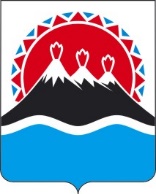 П О С Т А Н О В Л Е Н И ЕПРАВИТЕЛЬСТВА  КАМЧАТСКОГО КРАЯ                  г. Петропавловск-КамчатскийВ соответствии со статьей 56 Федерального закона от 29.12.2012 № 273-ФЗ «Об образовании в Российской Федерации», статьей 78 Бюджетного кодекса Российской Федерации, постановлением Правительства Российской Федерации от 08.09.2020 № 1492 «Об общих требованиях к нормативным правовым актам, муниципальным правовым актам, регулирующим предоставление субсидий, в том числе грантов в форме субсидий, юридическим лицам, индивидуальным предпринимателям, а также физическим лицам - производителям товаров, работ, услуг, и о признании утратившими силу некоторых актов Правительства Российской Федерации и отдельных положений некоторых актов Правительства Российской Федерации»ПОСТАНОВЛЯЮ:Утвердить порядок предоставления из краевого бюджета субсидий юридическим лицам и индивидуальным предпринимателям в целях финансового возмещения затрат, связанных с обучением граждан по договорам целевого обучения, согласно приложению к настоящему постановлению.2. Настоящее постановление вступает в силу после дня его официального опубликования и распространяется на правоотношения, возникшие с 01.01.2022 года.НОВЫЙПриложение к постановлению Правительства Камчатского края от ___.___.2021 №____________Порядок предоставления из краевого бюджета субсидий юридическим лицам и индивидуальным предпринимателям на реализацию мероприятий, направленных на подготовку необходимых кадровI. Общие положения1.1. Настоящий Порядок регулирует вопросы предоставления из краевого бюджета субсидий юридическим лицам и индивидуальным предпринимателям в целях финансового возмещения затрат, связанных с обучением граждан по договорам целевого обучения в соответствии со ст. 56 Федерального закона от 19.12.2012 № 273-ФЗ «Об образовании в Российской Федерации» и ученическим договорам в соответствии с Трудовым Кодексом Российской Федерации от 30.12.2001 № 197-ФЗ (далее – договор о целевом обучении), в части:1) компенсации стоимости выпускного курса обучения по образовательным программам среднего профессионального и высшего образования;2) компенсации мер поддержки, включенных в договоры о целевом обучении, за последний год обучения.1.2. Для целей настоящего Порядка используются следующие понятия:получатели субсидии – юридические лица (за исключением организаций с государственным участием), индивидуальные предприниматели (далее – Работодатели), заключившие с гражданами договор о целевом обучении, осуществляющие экономическую деятельность на территории Камчатского края, с которыми заключено соглашение, предусмотренное пунктом 3.2 настоящего Порядка;претенденты на получение субсидии – юридические лица (за исключением организаций с государственным участием), индивидуальные предприниматели, заключившие с гражданами договор о целевом обучении, осуществляющие деятельность на территории Камчатского края, заключившие с гражданами договор о целевом обучении и представившие в Министерство труда и развития кадрового потенциала Камчатского края (далее – Министерство) документы, указанные в пункте 3.2 настоящего Порядка.1.3. Целью предоставления субсидии является возмещение Работодателям из средств краевого бюджета затрат, связанных с обучением граждан по договорам целевого обучения.1.4. Главным распорядителем средств краевого бюджета является Министерство труда и развития кадрового потенциала Камчатского края (далее – Министерство), которому как получателю бюджетных средств в соответствии с со сводной бюджетной росписью краевого бюджета в пределах бюджетных ассигнований, предусмотренных законом о краевом бюджете на соответствующий финансовый год,  доведены в установленном порядке лимиты бюджетных обязательств на предоставление субсидии на соответствующий финансовый год.    1.5. Категории и (или) критерии отбора претендентов на получение субсидии:1) к категории претендентов на получение субсидии относятся юридические лица (за исключением государственных (муниципальных) учреждений), индивидуальные предприниматели, заключившие с гражданами договор о целевом обучении и осуществляющие деятельность на территории Камчатского края;2) критерии отбора претендентов на получение субсидии:а) осуществление в соответствии с учредительным документом деятельности на территории Камчатского края;б) наличие договора о целевом обучении, по которому исполнены следующие условия:обязательства юридического лица (индивидуального предпринимателя) по предоставлению мер поддержки (при наличии) и трудоустройству;обязательства гражданина по освоению образовательной программы, указанной в договоре о целевом обучении.1.6. Способ проведения отбора претендентов на получение субсидии для предоставления субсидии определяется в соответствии с пунктом 2.1 настоящего Порядка.II. Порядок проведения отбора получателей субсидий для предоставления субсидий2.1. Отбор претендентов на получение субсидии (далее – отбор) осуществляется Министерством на основании сбора заявок от Работодателей на возмещение затрат, связанных с обучением граждан по договорам целевого обучения, по форме согласно приложению 2 к настоящему Порядку, и документов, представленных Работодателями для участия в отборе, указанных в пункте 3.2 настоящего Порядка, исходя из соответствия претендента критериям отбора, предусмотренных подпунктом 2 пункта 1.5 настоящего Порядка.2.2. Министерство ежегодно не позднее 15 календарных дней до начала очередного финансового года размещает на официальном сайте Министерства в информационно-телекоммуникационной сети «Интернет» объявление о проведении отбора претендентов для предоставления субсидии (далее – объявление) с указанием:срока проведения отбора (даты и времени начала (окончания) подачи (приема) заявок и документов);наименования, места нахождения, почтового адреса, адреса электронной почты Министерства;цели предоставления субсидии в соответствии с пунктом 1.3 настоящего Порядка, а также результата предоставления субсидии в соответствии с пунктом 3.11 настоящего Порядка;доменного имени, и (или) сетевого адреса, и (или) указателей страниц официального сайта Министерства в информационно-телекоммуникационной сети "Интернет", на котором обеспечивается размещение информации о результатах отбора в соответствии с пунктом 2.8 настоящего Порядка;требований к претендентам на получение субсидии в соответствии с пунктом 2.3 настоящего Порядка;порядка подачи заявок и документов претендентами на получение субсидии и требований, предъявляемых к форме и содержанию заявок и документов, подаваемых претендентами на получение субсидии, в соответствии с пунктом 2.4 настоящего Порядка;порядка отзыва заявок и документов, порядка возврата заявок и документов, определяющего в том числе основания для их возврата и порядка внесения в них изменений;правил рассмотрения и оценки заявок и документов в соответствии с пунктом 2.6 настоящего Порядка;порядка предоставления претендентам на получение субсидии разъяснений положений объявления о проведении отбора, даты начала и окончания срока такого предоставления;срока, в течение которого претендент на получение субсидии, прошедший отбор, должен подписать проект соглашения, предусмотренного пунктом 3.2 настоящего Порядка;условий признания претендента на получение субсидии, прошедшего отбор, уклонившимся от заключения соглашения; даты размещения информации о результатах отбора на официальном сайте Министерства в информационно-телекоммуникационной сети «Интернет».2.3. Претенденты на получение субсидии на 1 число месяца, предшествующего месяцу, в котором планируется проведение отбора, должны соответствовать следующим критериям:не иметь неисполненной обязанности по уплате налогов, сборов, страховых взносов, пеней, штрафов, процентов, подлежащих уплате в соответствии с законодательством Российской Федерации о налогах и сборах;не иметь просроченной задолженности по возврату в краевой бюджет субсидий, бюджетных инвестиций, предоставленных в том числе в соответствии с иными правовыми актами, а также иной просроченной (неурегулированной) задолженности перед краевым бюджетом;претенденты на получение субсидии - юридические лица не должны находиться в процессе реорганизации, ликвидации, в отношении их не должна быть введена процедура банкротства, а деятельность не должна быть приостановлена в порядке, предусмотренном законодательством Российской Федерации, а претенденты - индивидуальные предприниматели не должны прекратить деятельность в качестве индивидуального предпринимателя;в реестре дисквалифицированных лиц отсутствуют сведения о дисквалифицированных руководителе, членах коллегиального исполнительного органа, лице, исполняющем функции единоличного исполнительного органа, или главном бухгалтере претендента - юридического лица, о претенденте - индивидуальном предпринимателе;не являться иностранными юридическими лицами, а также российскими юридическими лицами, в уставном (складочном) капитале которых доля участия иностранных юридических лиц, местом регистрации которых является государство или территория, включенные в утверждаемый Министерством финансов Российской Федерации перечень государств и территорий, предоставляющих льготный налоговый режим налогообложения и (или) не предусматривающих раскрытия и предоставления информации при проведении финансовых операций (оффшорные зоны) в отношении таких юридических лиц, в совокупности превышает 50 процентов;не являться получателем средства из краевого бюджета в соответствии с иными нормативными правовыми актами на цель, указанную в пункте 1.3 настоящего Порядка.2.4. Требования к форме и содержанию заявок.Заявку и документы (копии документов) претендент на получение субсидии представляет в Министерство лично либо посредством почтовой связи на бумажном носителе. Датой представления заявки и документов (копий документов) считается дата их регистрации Министерством в журнале регистрации входящих документов.В день представления претендентом заявки и документов (копий документов) Министерство регистрирует их в журнале регистрации входящих документов.Копии документов, представленных в Министерство, заверяются подписью и печатью претендента (при наличии печати).Наличие в заявке и документах, представленных в Министерство, подчисток, приписок, зачёркнутых слов и иных исправлений, а также повреждений, не позволяющих однозначно истолковать содержание документов, не допускается.2.5. Информация о количестве заявок, которое может подать претендент на получение субсидии.Претендент на получение субсидии может подать заявку по каждому гражданину, с которым был заключен договор о целевом обучении.2.6. Правила рассмотрения и оценки заявок и документов.1) Министерство в течение 15 рабочих дней со дня окончания приема заявок и документов проверяет их на соответствие требованиям, указанным в пункте 3.2 настоящего Порядка.2) В случае несоответствия заявки и документов указанным требованиям Министерство в течение 10 рабочих дней уведомляет об этом претендента на получение субсидии и возвращает на доработку представленные заявку и документы посредством почтовой связи заказным почтовым отправлением с уведомлением о вручении либо лично при обращении претендента в Министерство под подпись.3) Министерство в течение 10 рабочих дней со дня рассмотрения заявки и документов принимает решение о соответствии (несоответствии) претендента критериям отбора и в указанный срок размещает на официальном сайте в информационно-телекоммуникационной сети «Интернет» информацию о принятом решении, включающую следующие сведения:а) дата, время и место проведения рассмотрения заявки и документов;б) информация о претенденте;в) сведения о принятии решения о соответствии (несоответствии) претендента критериям отбора;г) основания для принятия решения о несоответствии претендента критериям отбора (в случае принятия указанного решения);д) наименование получателей субсидии, с которыми заключается соглашение, и размер предоставляемой субсидии.2.7. Порядок формирования комиссии.Решение о предоставлении субсидии либо об отказе в предоставлении субсидии принимается Министерством на основании рекомендаций комиссии, образуемой приказом Министерства. Порядок работы и состав комиссии утверждаются приказом Министерства.2.8. Основания для отклонения заявки претендента на стадии рассмотрения и оценки заявок:несоответствие претендента требованиям, указанным в пункте 2.3 настоящего Порядка;несоответствие представленных претендентом заявки установленной настоящим Порядком форме и документов требованиям, указанным в пункте 3.2 настоящего Порядка, или непредставление (представление не в полном объеме) заявки и документов;недостоверность представленной претендентом информации, в том числе информации о месте нахождения и адресе юридического лица;подача претендентом заявки и пакета документов после даты, определенной для подачи заявок и документов;противоречие сведений, содержащихся в представленных документах, друг другу либо сведениям, содержащимся в других документах и информационных ресурсах, которые находятся в распоряжении Министерства.III. Условия и порядок предоставления субсидии3.1. Субсидия предоставляется единовременно после окончания гражданами обучения по договорам целевого обучения обучающимся и их трудоустройства на основании соглашения, заключенного между Министерством и получателем субсидии. Условиями предоставления субсидии из средств бюджета Камчатского края являются:а) предоставление субсидии на цель, указанную в пункте 1.3 настоящего Порядка;б) наличие договора о целевом обучении;в) соответствие Работодателя требованиям, указанным в пункте 2.3 настоящего Порядка.3.2. Для получения субсидии Работодатель не позднее 01 сентября года, в котором планируется получение субсидии, предоставляет в Министерство заявку по форме согласно приложению и следующий пакет документов:заверенную копию договора о целевом обучении;свидетельство об оплате образовательных услуг за выпускной курс обучения;документы, подтверждающие расходы, связанные с выплатой мер поддержки за последний год обучения в соответствии с договором о целевом обучении;согласие гражданина на обработку персональных данных;копию трудового договора с гражданином.Министерство в порядке межведомственного информационного взаимодействия в течение 3 рабочих дней с даты поступления документов, предусмотренных частью 6 настоящего Порядка, получает в отношении претендента на получение субсидии сведения из Единого государственного реестра юридических лиц (индивидуальных предпринимателей).Претендент на получение субсидии вправе предоставить в Министерство по собственной инициативе выписку из Единого государственного реестра юридических лиц (индивидуальных предпринимателей).3.3. Основания для отказа получателю субсидии в предоставлении субсидии:а) несоответствие представленных получателем субсидии документов (копий документов) требованиям, определенным в соответствии с настоящим Порядком, или непредставление (представление не в полном объеме) указанных документов;б) установление факта недостоверности представленной получателем субсидии информации.3.4. Размер субсидии, предоставляемой Работодателям, - возмещение из средств краевого бюджета затрат Работодателей, осуществляющих обучение по договорам целевого обучения, в размере не более, чем:1) 387409 рублей для получателей субсидии, территориально расположенных в населённых пунктах Корякского округа и Алеутского муниципального района;2) 354409 рублей для получателей субсидии, территориально расположенных в остальных населенных пунктах Камчатского края.Расчет предельных размеров субсидии исчисляется по следующей формуле:1) для получателей субсидии, территориально расположенных в населённых пунктах Корякского округа и Алеутского муниципального района:S.г = А + (Б*12) + В, где:А - средняя стоимость обучения за учебный год (175809 рублей);Б – ежемесячная материальная выплата в повышенном размере (для обучающихся на оценку «отлично» - 12800 рублей);В – стоимость оплаты проезда воздушным транспортом от места обучения до места жительства на территории Камчатского края в размере фактических расходов (не более 58000 рублей);3) для получателей субсидии, территориально расположенных в остальных населённых пунктах Камчатского края:S.г = А + (Б*12) + В, где:А - средняя стоимость обучения за учебный год (175809 рублей);Б – ежемесячная материальная выплата в повышенном размере (для обучающихся на оценку «отлично» - 12800 рублей);В – стоимость оплаты проезда воздушным транспортом от места обучения до места жительства на территории Камчатского края в размере фактических расходов (не более 25000 рублей).3.5. Министерство при принятии решения о соответствии получателя субсидии критериям отбора, предусмотренного пунктом 2.3 настоящего Порядка, в течение 10 рабочих дней направляет получателю субсидии для подписания проект соглашения по форме, утверждённой Министерством финансов Камчатского края, в двух экземплярах. 3.6. Получатель субсидии, получивший проект соглашения, в срок не позднее 5 рабочих дней со дня его получения подписывает оба экземпляра проекта соглашения и представляет их для подписания в Министерство.В случае отказа от подписания проекта соглашения претендент обязан уведомить главного распорядителя в письменном виде.3.7. Министерство не позднее 10 рабочих дней со дня получения документов, указанных в пункте 3.2 настоящего Порядка, представляет в Министерство финансов Камчатского края заявку на финансирование субсидии.Министерство финансов Камчатского края на основании представленной заявки осуществляет перечисление денежных средств на лицевой счет Министерства.3.8. В случае невозможности предоставления субсидии получателю субсидии, прошедшему отбор и представившему документы, предусмотренные пунктом 3.2 настоящего Порядка, в текущем финансовом году в связи с недостаточностью лимитов бюджетных обязательств субсидия предоставляется в очередном финансовом году в размере ее недополученной части без повторного прохождения получателем субсидии отбора и представления документов, предусмотренных пунктом 3.2 настоящего Порядка.3.9. Порядок и сроки возврата субсидии в краевой бюджет в случае нарушения получателем субсидии условий, целей и порядка предоставления субсидии, а также в случае недостижения результата, указанного в пункте 3.10 настоящего Порядка, определяются в соответствии с разделом 5 настоящего Порядка.3.10. Результат предоставления субсидии – численность граждан, прошедших обучение по договорам о целевом обучении и трудоустроенных на срок не менее 3 лет к Получателю субсидии.IV. Требования к отчетности4.1. Порядок, сроки и формы предоставления получателями субсидии отчетности об осуществлении расходов, источником финансового обеспечения которых является субсидия, устанавливаются в соглашении, составленном по форме, определенной исполнительным органом государственной власти Камчатского края, обеспечивающим разработку и реализацию единой финансовой политики на территории Камчатского края.4.2. Получатели субсидии в течение трех лет с даты заключения трудового договора с гражданином представляют Министерству информацию и документы, подтверждающие факт нахождения гражданина и получателя субсидии в трудовых отношениях.4.3. Отчет и документы, представленные получателем субсидии в Министерство, рассматриваются Министерством в течение 30 рабочих дней со дня их предоставления получателем субсидии. V. Требования об осуществлении контроля за соблюдением условий, целей и порядка предоставления субсидий и ответственность за их нарушение.5.1. Министерство и орган государственного финансового контроля осуществляют обязательную проверку соблюдения условий, целей и порядка предоставления субсидии получателям субсидии.5.2. Получатели субсидии несут ответственность в соответствии с действующим законодательством за нарушение условий, целей и порядка предоставления субсидии, установленных настоящим Порядком.5.3.  В случае неисполнения гражданином предусмотренных договором о целевом обучении обязательств по освоению образовательной программы и (или) осуществлению трудовой деятельности в течение трех лет он обязан возместить Работодателю расходы, связанные с оплатой обучения и выплатой материальной поддержки, оплатой проезда и проживания в период обучения.5.4. При выявлении Министерством либо органом, осуществляющим государственный финансовый контроль, фактов нарушения получателем субсидии условий, целей и порядка предоставления субсидии, а также в случае недостижения результата, в течение 10 рабочих дней со дня обнаружения указанных фактов получателю субсидии почтовым отправлением с уведомлением о вручении направляется письменное уведомление о необходимости возврата субсидии.5.5. В случае невыполнения получателем субсидии в установленный срок требования о возврате субсидии в течение 15 рабочих дней со дня истечения установленного для возврата срока Министерство принимает меры по взысканию невозвращенной субсидии в краевой бюджет в судебном порядке.Приложение 1 к Порядку предоставления из краевого бюджета субсидий юридическим лицам и индивидуальным предпринимателям на реализацию мероприятий, направленных на подготовку необходимых кадровЗаявка 
на получение субсидии на возмещение затрат получателям субсидии, осуществляющим обучение граждан по договорам о целевом обученииГлавному распорядителю средств краевого бюджета по предоставлению субсидии / в Министерство труда и развития кадрового потенциала Камчатского краяв лице _________________________________________________(Ф.И.О.)от________________________________________________________________(полное наименование юридического лица, не являющегося государственным (муниципальным) учреждением, (Ф.И.О. индивидуального предпринимателя) (далее - юридическое лицо, индивидуальный предприниматель)в лице ____________________________________________________________,(Ф.И.О. руководителя юридического лица, индивидуального предпринимателя)действующего на основании _________________________________________,(документ, подтверждающий полномочия)1. В соответствии с Порядком предоставления субсидии* прошу предоставить субсидию на возмещение затрат, связанных с обучением граждан по договорам о целевом обучении.2. Сообщаю следующие сведения:2.1. Полное наименование юридического лица, Ф.И.О. индивидуального предпринимателя ___________________________________.2.2. Местонахождение _________________________________________.2.3. Почтовый адрес ___________________________________________.2.4. Адрес электронной почты ___________________________________.2.5. Телефон, факс ____________________________________________.2.6. ОГРН (ОГРНИП) __________________________________________.2.7. ИНН_____________________________________________________.2.8. КПП _____________________________________________________.2.9. ОКТМО __________________________________________________.2.10. Банковские реквизиты:наименование банка ___________________________________________;расчетный счет ________________________________________________;корреспондирующий счет банка _________________________________;ИНН/КПП банка ______________________________________________;БИК ________________________________________________________.3. Достоверность и полноту сведений, содержащихся в настоящем заявлении и представленных мною документах, подтверждаю.4. Предупрежден об ответственности за нарушение условий, целей и порядка предоставления субсидии, а также за недостижение результата, указанного в 3.11 Порядка предоставления субсидии*.5. Даю согласие:5.1. На осуществление главным распорядителем и органом государственного финансового контроля проверок соблюдения мною условий, целей и порядка предоставления субсидии, указанных в Порядке предоставления субсидии *.5.2. На публикацию (размещение) в информационно-телекоммуникационной сети «Интернет» информации, связанной с проведением отбора претендентов для предоставления субсидии.6. Уведомлен о том, что в случае установления главным распорядителем, органом государственного финансового контроля нарушения условий, целей и порядка предоставления субсидии, а также в случае недостижения результата, указанного в пункте 3.11 Порядка предоставления субсидии*, или излишне выплаченных сумм субсидии обязан возвратить сумму субсидии в бюджет Камчатского края.7. Субсидию прошу перечислить на указанные в настоящем заявлении реквизиты.8. Перечень представленных документов:"___" ______________ 20__ г.Примечания:* Порядок предоставления из краевого бюджета субсидий юридическим лицам и индивидуальным предпринимателям на реализацию мероприятий, направленных на подготовку необходимых кадров.**Указать наименование документов, представленных юридическим лицом (индивидуальным предпринимателем) в соответствии с пунктом 2.4 Порядка предоставления субсидии.[Дата регистрации]№[Номер документа]Об утверждении Порядка предоставления из краевого бюджета субсидий юридическим лицам и индивидуальным предпринимателям на реализацию мероприятий, направленных на подготовку необходимых кадровПредседатель Правительства – первый вице-губернатор Камчатского края[горизонтальный штамп подписи 1]А.О. КузнецовN
п/пНаименование документов **Количество экземпляровКоличество листов в одном экземпляре123Руководитель юридического лица(индивидуальный предприниматель)__________/______________________(подпись)(расшифровка подписи)Документы принял______________/____________________/____________(должность)(Ф.И.О.)(подпись)